KEYBOARD Schlüsselmappe für DIN A4 Ordner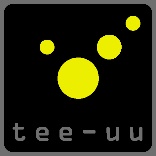 Art.-Nr. 2693-9000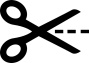 123456Seniorenpark„Lindenpark“Bachstr. 1-3Haus ASeniorenpark„Lindenpark“Bachstr. 1-3Haus BPflegeheim„Sonnenblick“Wohnung EG 1MustermannPflegeheim„Sonnenblick“Wohnung EG 2MusterfrauPflegeheim„Sonnenblick“Wohnung 1.OG 2MusterbubPflegeheim„Sonnenblick“Wohnung 1.OG 2Mustermädchen789101112RathausTiefgarage 1GoetheplatzRathausMülltonnenhausGoetheplatzBüchereiMünchener Str. 1KultiKulturzentrumVivaldiallee 2OrgelsaalKath. KircheSt. MagaretheDorfplatz 1Ev. KircheSegensreichMozartstr. 2